ПРАВИТЕЛЬСТВО РЕСПУБЛИКИ БУРЯТИЯПОСТАНОВЛЕНИЕот 5 августа 2019 г. N 429г. Улан-УдэОБ УТВЕРЖДЕНИИ ПОРЯДКА ПРЕДОСТАВЛЕНИЯ ГРАНТОВ В ФОРМЕСУБСИДИЙ ИЗ РЕСПУБЛИКАНСКОГО БЮДЖЕТА СОЦИАЛЬНООРИЕНТИРОВАННЫМ НЕКОММЕРЧЕСКИМ ОРГАНИЗАЦИЯМ, ДЕЯТЕЛЬНОСТЬКОТОРЫХ НАПРАВЛЕНА НА УЛУЧШЕНИЕ СОЦИАЛЬНО-ЭКОНОМИЧЕСКИХУСЛОВИЙ ЖИЗНИ ЛЮДЕЙ ПОЖИЛОГО ВОЗРАСТА, ВЕТЕРАНОВ, ИНВАЛИДОВИ ИХ СЕМЕЙ, ДЕТЕЙ-СИРОТ, ДЕТЕЙ, ОСТАВШИХСЯ БЕЗ ПОПЕЧЕНИЯРОДИТЕЛЕЙ, А ТАКЖЕ ГРАЖДАН, НАХОДЯЩИХСЯ В ТРУДНОЙ ЖИЗНЕННОЙСИТУАЦИИВ соответствии с пунктом 2 статьи 78.1 Бюджетного кодекса Российской Федерации, статьей 31.1 Федерального закона от 12.01.1996 N 7-ФЗ "О некоммерческих организациях", Законом Республики Бурятия от 07.03.2013 N 3171-IV "О государственной поддержке социально ориентированных некоммерческих организаций в Республике Бурятия", постановлением Правительства Российской Федерации от 18.09.2020 N 1492 "Об общих требованиях к нормативным правовым актам, муниципальным правовым актам, регулирующим предоставление субсидий, в том числе грантов в форме субсидий, юридическим лицам, индивидуальным предпринимателям, а также физическим лицам - производителям товаров, работ, услуг, и о признании утратившими силу некоторых актов Правительства Российской Федерации и отдельных положений некоторых актов Правительства Российской Федерации" Правительство Республики Бурятия постановляет:(в ред. Постановления Правительства РБ от 31.05.2021 N 268)1. Утвердить прилагаемый Порядок предоставления грантов в форме субсидий из республиканского бюджета социально ориентированным некоммерческим организациям, деятельность которых направлена на улучшение социально-экономических условий жизни людей пожилого возраста, ветеранов, инвалидов и их семей, детей-сирот, детей, оставшихся без попечения родителей, а также граждан, находящихся в трудной жизненной ситуации.2. Признать утратившими силу:- постановление Правительства Республики Бурятия от 04.04.2017 N 134 "Об утверждении Порядка предоставления субсидий из республиканского бюджета социально ориентированным некоммерческим организациям, деятельность которых направлена на улучшение социально-экономических условий жизни людей пожилого возраста, ветеранов, инвалидов и их семей, детей-сирот, детей, оставшихся без попечения родителей, а также граждан, находящихся в трудной жизненной ситуации";- пункт 1 постановления Правительства Республики Бурятия от 04.06.2018 N 300 "О внесении изменений в некоторые нормативные правовые акты Правительства Республики Бурятия";- пункт 25 постановления Правительства Республики Бурятия от 05.12.2018 N 687 "О внесении изменений в отдельные правовые акты Правительства Республики Бурятия";- пункт 14 постановления Правительства Республики Бурятия от 12.02.2019 N 49 "О внесении изменений в некоторые нормативные правовые акты Правительства Республики Бурятия".3. Настоящее постановление вступает в силу со дня его официального опубликования.Глава Республики Бурятия -Председатель ПравительстваРеспублики БурятияА.ЦЫДЕНОВУтвержденПостановлением ПравительстваРеспублики Бурятияот 05.08.2019 N 429ПОРЯДОКПРЕДОСТАВЛЕНИЯ ГРАНТОВ В ФОРМЕ СУБСИДИЙ ИЗ РЕСПУБЛИКАНСКОГОБЮДЖЕТА СОЦИАЛЬНО ОРИЕНТИРОВАННЫМ НЕКОММЕРЧЕСКИМОРГАНИЗАЦИЯМ, ДЕЯТЕЛЬНОСТЬ КОТОРЫХ НАПРАВЛЕНА НА УЛУЧШЕНИЕСОЦИАЛЬНО-ЭКОНОМИЧЕСКИХ УСЛОВИЙ ЖИЗНИ ЛЮДЕЙ ПОЖИЛОГОВОЗРАСТА, ВЕТЕРАНОВ, ИНВАЛИДОВ И ИХ СЕМЕЙ, ДЕТЕЙ-СИРОТ,ДЕТЕЙ, ОСТАВШИХСЯ БЕЗ ПОПЕЧЕНИЯ РОДИТЕЛЕЙ, А ТАКЖЕ ГРАЖДАН,НАХОДЯЩИХСЯ В ТРУДНОЙ ЖИЗНЕННОЙ СИТУАЦИИ1. Общие положения1.1. Настоящий Порядок устанавливает цели, условия и порядок предоставления грантов в форме субсидий из республиканского бюджета (далее - грант в форме субсидий) социально ориентированным некоммерческим организациям, деятельность которых направлена на улучшение социально-экономических условий жизни людей пожилого возраста, ветеранов, инвалидов и их семей, детей-сирот, детей, оставшихся без попечения родителей, а также граждан, находящихся в трудной жизненной ситуации (далее - социально ориентированные некоммерческие организации).1.2. Целью предоставления грантов в форме субсидий является финансирование затрат, связанных с реализацией социальных проектов, направленных на улучшение социально-экономических условий жизни людей пожилого возраста, ветеранов, инвалидов и их семей, детей-сирот, детей, оставшихся без попечения родителей, а также граждан, находящихся в трудной жизненной ситуации.1.3. Для целей настоящего Порядка используются следующие понятия:1.3.1. Социально ориентированные некоммерческие организации - некоммерческие организации, созданные в предусмотренных Федеральным законом от 12.01.1996 N 7-ФЗ "О некоммерческих организациях" формах (за исключением государственных корпораций, государственных компаний, общественных объединений, являющихся политическими партиями) и осуществляющие деятельность, направленную на решение социальных проблем в Республике Бурятия, а также виды деятельности, предусмотренные статьей 31.1 Федерального закона от 12.01.1996 N 7-ФЗ "О некоммерческих организациях" и Закона Республики Бурятия от 07.03.2013 N 3171-IV "О государственной поддержке социально ориентированных некоммерческих организаций в Республике Бурятия".1.3.2. Социальный проект - комплекс взаимосвязанных мероприятий, направленных на направленных на улучшение социально-экономических условий жизни людей пожилого возраста, ветеранов, инвалидов и их семей, детей-сирот, детей, оставшихся без попечения родителей, а также граждан, находящихся в трудной жизненной ситуации, достижение поставленных целей, соответствующих учредительным документам социально ориентированной некоммерческой организации и видам деятельности, предусмотренным статьей 31.1 Федерального закона от 12.01.1996 N 7-ФЗ "О некоммерческих организациях" и Закона Республики Бурятия от 07.03.2013 N 3171-IV "О государственной поддержке социально ориентированных некоммерческих организаций в Республике Бурятия".1.4. Грант в форме субсидии предоставляется Министерством социальной защиты населения Республики Бурятия (далее - Министерство), до которого в соответствии с бюджетным законодательством Российской Федерации как до получателя бюджетных средств доведены в установленном порядке лимиты бюджетных обязательств на предоставление грантов на соответствующий финансовый год (соответствующий финансовый год и плановый период) (далее - главный распорядитель бюджетных средств), по результатам конкурса (далее - конкурс).1.5. Получателями грантов в форме субсидий являются социально ориентированные некоммерческие организации, которые несут расходы, связанные с реализацией социальных проектов, направленных на улучшение социально-экономических условий жизни людей пожилого возраста, ветеранов, инвалидов и их семей, детей-сирот, детей, оставшихся без попечения родителей, а также граждан, находящихся в трудной жизненной ситуации, осуществляющие на территории Республики Бурятия в соответствии со своими учредительными документами виды деятельности, предусмотренные статьей 4 Закона Республики Бурятия от 07.03.2013 N 3171-IV "О государственной поддержке социально ориентированных некоммерческих организаций в Республике Бурятия", победившие в конкурсе получателей грантов в форме субсидий.1.6. Решение о проведении конкурса на предоставление грантов в форме субсидий из республиканского бюджета социально ориентированным некоммерческим организациям оформляется правовым актом Министерства в срок до 1 апреля года, в котором до Министерства доведены в установленном порядке лимиты бюджетных обязательств на предоставление грантов в форме субсидии на соответствующий финансовый год (соответствующий финансовый год и плановый период).1.7. Информация о грантах в форме субсидий размещается на едином портале бюджетной системы Российской Федерации в информационно-телекоммуникационной сети Интернет или на сайте Министерства не позднее 15-го рабочего дня, следующего за днем принятия закона о бюджете (закона о внесении изменений в закон о бюджете).(п. 1.7 в ред. Постановления Правительства РБ от 27.11.2023 N 712)2. Порядок проведения конкурса2.1. В целях проведения конкурса Министерство размещает объявление о проведении конкурса на едином портале, официальном сайте Министерства (https://egov-buryatia.ru/minsoc) не позднее чем за 30 календарных дней до дня окончания приема заявок на участие в конкурсе и включает сведения:- о сроках приема заявок на участие в конкурсе. Сроки не могут быть меньше 30 календарных дней, следующих за днем размещения объявления о проведении конкурса;- наименование, место нахождения, почтовый адрес, адрес электронной почты Министерства, контактные номера телефонов для получения разъяснений о проведении конкурса;- цели предоставления грантов в форме субсидий согласно пункту 1.2 раздела 1 настоящего Порядка;- требования к участникам конкурса в соответствии с настоящим Порядком и перечень документов, представляемых участниками конкурса;- порядок подачи заявок об участии в конкурсе и требования, предъявляемые к форме и содержанию заявок об участии в конкурсе в соответствии с настоящим Порядком;- результат предоставления грантов в форме субсидий;- порядок предоставления участникам конкурса разъяснений положений объявления о проведении отбора, даты начала и окончания срока такого предоставления;- порядок отзыва заявок об участии в конкурсе, порядок возврата заявок об участии в конкурсе, определяющий в том числе основания для возврата заявок об участии в конкурсе, порядок внесения изменений в заявки об участии в конкурсе в соответствии с настоящим Порядком;- правила рассмотрения и оценки заявок об участии в конкурсе в соответствии с настоящим Порядком;- срок, в течение которого победитель (победители) конкурса должен подписать соглашение о предоставлении гранта в форме субсидий;- условия признания победителя (победителей) конкурса уклонившимся от заключения соглашения о предоставлении гранта в форме субсидии;- даты размещения результатов конкурса на едином портале, а также на официальном сайте органа исполнительной власти, осуществляющего поддержку, в информационно-телекоммуникационной сети "Интернет", которая не может быть позднее 14-го календарного дня, следующего за днем определения победителя конкурса.2.2. Конкурс проводится не реже 1 раза в год.2.3. Участники конкурса должны соответствовать на первое число месяца, предшествующего месяцу, в котором планируется проведение конкурса, следующим требованиям:а) отсутствие неисполненной обязанности по уплате налогов, сборов, страховых взносов, пеней, штрафов, процентов, подлежащих уплате в соответствии с законодательством Российской Федерации о налогах и сборах;б) отсутствие просроченной задолженности по возврату в республиканский бюджет субсидий, бюджетных инвестиций, представленных в том числе в соответствии с иными правовыми актами, и иной просроченной задолженности перед республиканским бюджетом;в) отсутствие проведения процедуры реорганизации (за исключением реорганизации в форме присоединения к юридическому лицу, являющемуся участником отбора, другого юридического лица), ликвидации, банкротства, деятельность участника конкурса не приостановлена в порядке, предусмотренном законодательством Российской Федерации;г) социально ориентированная некоммерческая организация не является иностранным юридическим лицом, в том числе местом регистрации которого является государство или территория, включенные в утверждаемый Министерством финансов Российской Федерации перечень государств и территорий, используемых для промежуточного (офшорного) владения активами в Российской Федерации (далее - офшорные компании), а также российским юридическим лицом, в уставном (складочном) капитале которого доля прямого или косвенного (через третьих лиц) участия офшорных компаний в совокупности превышает 25 процентов (если иное не предусмотрено законодательством Российской Федерации). При расчете доли участия офшорных компаний в капитале российских юридических лиц не учитывается прямое и (или) косвенное участие офшорных компаний в капитале публичных акционерных обществ (в том числе со статусом международной компании), акции которых обращаются на организованных торгах в Российской Федерации, а также косвенное участие таких офшорных компаний в капитале других российских юридических лиц, реализованное через участие в капитале указанных публичных акционерных обществ;(пп. "г" в ред. Постановления Правительства РБ от 27.11.2023 N 712)д) участники конкурса не должны получать в течение соответствующего года средства из республиканского бюджета, на основании иных нормативных правовых актов на цель, указанную в пункте 1.2 настоящего Порядка;е) участник конкурса соответствует требованиям статьи 4 Закона Республики Бурятия от 07.03.2013 N 3171-IV "О государственной поддержке социально ориентированных некоммерческих организаций в Республике Бурятия";ж) участник конкурса зарегистрирован и осуществляет в соответствии с учредительными документами деятельность на территории Республики Бурятия не менее одного года на дату объявления конкурса;3) участник конкурса создан без участия органов государственной власти, органов местного самоуправления, их учреждений, государственных и муниципальных предприятий;и) участник конкурса осуществляет вид деятельности, указанный в пункте 1.5 настоящего Порядка;к) социально ориентированная некоммерческая организация не находится в перечне организаций и физических лиц, в отношении которых имеются сведения об их причастности к экстремистской деятельности или терроризму, либо в перечне организаций и физических лиц, в отношении которых имеются сведения об их причастности к распространению оружия массового уничтожения.(пп. "к" введен Постановлением Правительства РБ от 27.11.2023 N 712)2.4. Для участия в конкурсе социально ориентированные некоммерческие организации представляют в Министерство следующие документы:1) заявку на участие в конкурсе по форме согласно приложению N 1 к настоящему Порядку (далее - заявка) с отражением согласия на публикацию (размещение) в информационно-телекоммуникационной сети "Интернет" информации об участнике отбора и иной информации, связанной с соответствующим отбором;2) социальный проект по форме согласно приложению N 2 к настоящему Порядку;3) справку с указанием реквизитов счета для перечисления суммы гранта в форме субсидии;4) счет, открытый территориальным органом Федерального казначейства в учреждении Центрального банка Российской Федерации для учета средств юридических лиц, не являющихся участниками бюджетного процесса (в случае если грант подлежит в соответствии с бюджетным законодательством Российской Федерации казначейскому сопровождению);5) письмо об отсутствии задолженности по заработной плате, подписанное руководителем социально ориентированной некоммерческой организации и заверенное печатью организации;6) копию устава участника конкурса, а также всех изменений и дополнений к нему, заверенную подписью руководителя и печатью участника конкурса;7) копии документов, подтверждающих полномочия лиц, подписывающих документы, входящие в состав заявки об участии в конкурсе;8) согласие физических лиц на обработку персональных данных, в том числе согласие на публикацию (размещение) указанных данных в сети "Интернет", - в случае если документы, включенные в состав заявки об участии в конкурсе, содержат персональные данные физических лиц;9) электронный носитель с экземплярами заявления на участие в конкурсе и программы, идентичными оригиналу на бумажном носителе (в форматах "doc", "docx", "rtf"), а также электронными образами документов, входящих в состав заявки об участии в конкурсе (скан-копии в формате "pdf").Копии представленных документов должны быть заверены подписью руководителя социально ориентированной некоммерческой организации и печатью организации (при наличии).2.5. Социально ориентированные некоммерческие организации на время подачи заявки вправе по собственной инициативе приложить к заявке копии следующих документов:1) учредительных документов социально ориентированной некоммерческой организации;2) выписки из Единого государственного реестра юридических лиц, выданной не ранее чем за 30 календарных дней до даты подачи социально ориентированной некоммерческой организацией заявки;3) сведений о наличии (отсутствии) задолженности по уплате налогов, сборов, пеней и штрафов за нарушение законодательства Российской Федерации о налогах и сборах по состоянию на дату не ранее чем за 30 календарных дней до даты подачи социально ориентированной некоммерческой организацией заявки.В случае, если документы, указанные в настоящем пункте, не были приложены социально ориентированной некоммерческой организацией к заявке, указанные документы либо сведения, содержащиеся в них, запрашиваются Министерством в порядке межведомственного информационного взаимодействия в соответствии с действующим законодательством.2.6. Участник конкурса вправе по собственной инициативе включить в состав заявки об участии в конкурсе следующие документы:- копию решения о признании участника конкурса исполнителем общественно полезных услуг в соответствии с постановлением Правительства Российской Федерации от 26.01.2017 N 89 "О реестре некоммерческих организаций - исполнителей общественно полезных услуг", заверенную уполномоченным органом (представляется участником конкурса, включенным в реестр некоммерческих организаций - исполнителей общественно полезных услуг);- копии документов, подтверждающих наличие имущества и необходимых материально-технических ресурсов, в том числе на условиях аренды, для подготовки и проведения мероприятий общественно значимой (социальной) программы, дополнительные материалы (документы, свидетельствующие о профессиональной компетенции, документы, подтверждающие опыт в сфере разработки и реализации социальных проектов, рекомендательные письма, отзывы участников программы).2.7. Одна социально ориентированная некоммерческая организация может подать только одну заявку. В состав заявки включается один социальный проект. В случае подачи одной социально ориентированной некоммерческой организацией двух и более заявок к участию в конкурсе допускается заявка, которая подана ранее остальных.2.8. Заявка об участии в конкурсе, представленная на бумажном носителе, должна быть сброшюрована в одну или несколько папок (томов) и пронумерована. Первыми должны быть подшиты заявление и опись документов, представляемых на участие в конкурсе, с указанием страниц, на которых находятся соответствующие документы. При предоставлении в составе заявки нескольких папок (томов) указываются номера папок (томов) и количество страниц в каждой папке (томе) соответственно. Поданные документы не возвращаются.Внесение изменений в заявки об участии в конкурсе допускается до начала рассмотрения Экспертным советом заявок, поданных на конкурс.2.9. Министерство:- предоставляет участникам конкурса разъяснения положений объявления о проведении конкурса;- организует прием заявок об участии в конкурсе.2.10. Министерство в срок не более 5 рабочих дней со дня окончания приема заявок на участие в конкурсе направляет для рассмотрения и оценки в Экспертный совет реестр заявителей с приложением пакета документов, а также документы с внесенными изменениями в заявки.2.11. Анализ, отбор и оценка заявок социально ориентированных некоммерческих организаций проводятся Экспертным советом, созданным Министерством. Состав и порядок деятельности Экспертного совета регламентируется правовым актом Министерства.2.12. В состав Экспертного совета входят руководители структурных подразделений Министерства, представитель Администрации Главы Республики Бурятия и Правительства Республики Бурятия и представители общественных организаций. В состав Экспертного совета не могут входить представители и учредители социально ориентированных некоммерческих организаций, являющихся участниками конкурса.Состав экспертов конкурса не разглашается.2.13. Экспертный совет в течение 10 рабочих дней со дня получения реестра заявителей рассматривает представленные документы на предмет соответствия участника отбора требованиям, установленным пунктами 1.5, 2.3 настоящего Порядка, а также на предмет соответствия полноты представленных документов перечню документов согласно пункту 2.4 настоящего Порядка.Решение о допуске к участию в конкурсе и (или) об отклонении заявки об участии в конкурсе с указанием информации о причинах отклонения оформляется протоколом и размещается на официальном сайте Министерства не позднее следующего дня после принятия решения.2.14. Основаниями для отклонения заявки в предоставлении гранта в форме субсидий на реализацию социального проекта являются:1) непредставление документов (представление не в полном объеме), предусмотренных пунктом 2.4 настоящего Порядка;2) несоответствие представленной заявки требованиям, установленным пунктом 2.4 настоящего Порядка;3) установление факта недостоверности представленной получателем субсидии информации;4) несоответствие социально ориентированной некоммерческой организации на первое число месяца, предшествующего месяцу, в котором планируется проведение конкурса, соответствовать требованиям, предусмотренным пунктом 2.3 настоящего Порядка;5) поступление заявки социально ориентированной некоммерческой организации после окончания срока приема заявок;6) подача заявки, содержащей социальный проект, который участвует или участвовал в конкурсе на предоставление субсидий (грантов) из республиканского бюджета социально ориентированным некоммерческим организациям.2.15. Экспертный совет в течение 10 календарных дней со дня принятия решения, предусмотренного пунктом 2.13 настоящего Порядка, проводит их оценку в соответствии с критериями, установленными в приложении N 3 к настоящему Порядку, и определяет список победителей конкурса. В список победителей включаются участники конкурса, набравшие не менее 12 баллов.Проектам участников конкурса по результатам их оценки присваиваются порядковые номера в порядке уменьшения суммы баллов.2.16. Результаты оценки оформляются протоколом Экспертного совета, на основании которого в течение 3 календарных дней со дня заседания Экспертного совета издается правовой акт Министерства об утверждении списка победителей конкурса.2.17. Победителям конкурса предоставляются гранты в форме субсидий в размере, определяемом в соответствии со сметой проекта, но не более 300 тысяч рублей.2.18. В случае образования остатков средств, выделенных из республиканского бюджета на соответствующий финансовый год и плановый период для предоставления грантов, Министерство вправе объявить дополнительный конкурс на оставшиеся средства.2.19. Результаты конкурса с указанием списка победителей конкурса и размеров грантов в течение 5 календарных дней со дня принятия правового акта Министерства размещаются на официальном сайте Министерства в сети "Интернет" и на едином портале, где указываются:дата, время и место проведения рассмотрения и оценки заявок;информация об участниках конкурса, заявки которых были рассмотрены;информация об участниках конкурса, заявки которых были отклонены, с указанием причин их отклонения, в том числе с указанием пунктов настоящего Порядка, которым не соответствуют такие заявки;последовательность оценки заявок, присвоенные заявкам значения по каждому из предусмотренных критериев оценки заявок, принятое на основании результатов оценки указанных предложений решение о присвоении таким заявкам порядковых номеров;наименование получателя (получателей) субсидии, с которым заключается соглашение, и размер предоставляемой ему субсидии.3. Условия и порядок предоставления гранта в форме субсидий3.1. Гранты в форме субсидий предоставляются при соблюдении следующих условий:1) признание социально ориентированной некоммерческой организации победителем конкурса в соответствии с настоящим Порядком;2) заключение с победителем конкурса соглашения о предоставлении гранта. Соглашение заключается в соответствии с типовой формой, установленной Министерством финансов Республики Бурятия. В соглашении должны быть предусмотрены:- условия, порядок и сроки предоставления гранта, размер гранта;- цели и сроки использования гранта;- права и обязанности сторон;- порядок, сроки и форма представления отчетности об использовании гранта в форме субсидии, ответственность сторон;- конкретные целевые показатели, которые планируется достигнуть получателем гранта в форме субсидии при реализации проекта;- согласие получателя гранта в форме субсидии и лиц, являющихся поставщиками (подрядчиками, исполнителями) по договорам (соглашениям), заключенным в целях исполнения обязательств по соглашениям о предоставлении субсидий на финансовое обеспечение затрат получателей гранта в форме субсидии, на осуществление Министерством и органами государственного финансового контроля проверки соблюдения ими условий, целей и порядка предоставления гранта в форме субсидии, в том числе в части достижения результатов предоставления субсидии, а также проверки органами государственного (муниципального) финансового контроля соблюдения получателем субсидии порядка и условий предоставления субсидии в соответствии со статьями 268.1 и 269.2 Бюджетного кодекса Российской Федерации и на включение таких положений в соглашение;(в ред. Постановления Правительства РБ от 27.11.2023 N 712)- возможность осуществления расходов, источником финансового обеспечения которых являются не использованные в отчетном финансовом году остатки гранта в форме субсидии, при принятии Министерством по согласованию с Министерством финансов Республики Бурятия решения о наличии потребности в указанных средствах;- порядок возврата гранта в форме субсидии в случае нарушения условий предоставления или неиспользования в установленные сроки;- срок действия соглашения;- запрет приобретения получателями гранта в форме субсидии, а также иными юридическими лицами, получающими средства на основании договоров, заключенных с получателями гранта в форме субсидии, за счет полученных из республиканского бюджета средств иностранной валюты, за исключением операций, осуществляемых в соответствии с валютным законодательством Российской Федерации при закупке (поставке) высокотехнологичного импортного оборудования, сырья и комплектующих изделий, а также связанных с достижением целей предоставления этих средств иных операций, определенных правовым актом;3) отсутствие у получателей гранта просроченной (неурегулированной) задолженности по денежным обязательствам перед Республикой Бурятия.3.2. Соглашение заключается в течение 15 календарных дней со дня размещения на сайте Министерства информации об итогах конкурса.В случае если в течение срока, указанного в абзаце первом настоящего пункта, соглашение о предоставлении грантов в форме субсидий не заключен по вине победителя конкурса, то такой победитель конкурса признается уклонившимся от заключения соглашения о предоставления гранта и теряет право на получение гранта.3.3. Гранты в форме субсидии должны быть использованы в сроки, предусмотренные соглашением о предоставлении гранта в форме субсидии.3.4. Обязательным условием предоставления гранта в форме субсидии, включаемым в соглашение о предоставлении гранта в форме субсидии, является условие о согласовании новых условий соглашения о предоставлении гранта в форме субсидии или о расторжении такого соглашения при недостижении согласия по новым условиям в случае уменьшения главному распорядителю ранее доведенных лимитов бюджетных обязательств на предоставление субсидии на соответствующий финансовый год, приводящего к невозможности предоставления субсидии в размере, определенном договором о предоставлении гранта в форме субсидии.3.5. Гранты в форме субсидий перечисляются победителям конкурса в течение 10 календарных дней с даты заключения соглашения в соответствии с бюджетным законодательством Российской Федерации на расчетные счета получателей субсидий, открытые в кредитных организациях.3.6. Предоставленный грант в форме субсидии может быть использован только на осуществление целевых расходов, связанных с реализацией социального проекта, в том числе на:1) оплату труда физических лиц, участвующих в реализации социального проекта;2) оплату товаров, работ, услуг, необходимых для реализации социального проекта;3) арендную плату или затраты на содержание помещений, необходимых для реализации социального проекта;4) уплату налогов, сборов, страховых взносов и иных обязательных платежей в бюджетную систему Российской Федерации.За счет средств гранта запрещается осуществлять следующие расходы:1) расходы, связанные с осуществлением предпринимательской деятельности и оказанием помощи коммерческим организациям;2) расходы, связанные с осуществлением деятельности, напрямую не связанной с реализацией социального проекта;3) расходы на поддержку политических партий и избирательных кампаний;4) расходы на проведение собраний, шествий, митингов, демонстраций, пикетирований;5) расходы на капитальный ремонт зданий, строений, сооружений, ремонт оборудования и транспортных средств;6) расходы на строительство;7) расходы на приобретение алкогольных напитков и табачной продукции;8) расходы на уплату штрафов.Получатель гранта в форме субсидии обязан осуществлять ведение отдельного учета расходов, источником финансового обеспечения которых являются средства гранта.3.7. Результатом предоставления гранта в форме субсидии является реализация социального проекта в установленные соглашением сроки.4. Требования к отчетности4.1. В течение 30 календарных дней со дня окончания реализации проекта по форме согласно приложению N 4 к настоящему Порядку получатель гранта в форме субсидии представляет главному распорядителю отчеты о достижении значения результата предоставления субсидии, о расходах, источником финансового обеспечения которых является субсидия, по формам, предусмотренным соглашением о предоставлении гранта. При этом к отчетности о расходах, источником финансового обеспечения которых является грант, получателем гранта должны быть приложены следующие документы:копии договоров (соглашений) с поставщиками (подрядчиками, исполнителями), заключенных в целях реализации социального проекта, заверенные подписью руководителя и печатью получателя гранта;копии первичных учетных документов, подтверждающих осуществление хозяйственных операций в целях реализации социального проекта, заверенные подписью руководителя и печатью получателя гранта;копии платежных поручений, подтверждающих перечисление средств гаранта по договорам, заключенным в целях реализации социального проекта, заверенные подписью руководителя и печатью получателя гранта.4.2. Министерство вправе устанавливать в соглашении о предоставлении гранта в форме субсидии сроки и формы представления получателем гранта в форме субсидии дополнительной отчетности.4.3. Получатель гранта в форме субсидии несет ответственность за несоблюдение условий, целей и порядка предоставления гранта.5. Требования об осуществлении контроля за соблюдениемусловий, целей и порядка предоставления грантов в формесубсидии и ответственность за их нарушение5.1. Главный распорядитель осуществляет проверку порядка и условий предоставления гранта в форме субсидии, в том числе в части достижения результатов предоставления гранта в форме субсидии. Органы государственного финансового контроля осуществляют проверки в соответствии со статьями 268.1 и 269.2 Бюджетного кодекса Российской Федерации.(п. 5.1 в ред. Постановления Правительства РБ от 27.11.2023 N 712)5.2. В случае нарушения условий, установленных при предоставлении гранта, выявленного в том числе по итогам проверок, проведенных главным распорядителем и (или) уполномоченными органами государственного финансового контроля, Министерство в течение 10 рабочих дней со дня установления указанного факта уведомляет получателя гранта об одностороннем отказе от исполнения соглашения о предоставлении гранта в соответствии со статьей 450.1 Гражданского кодекса Российской Федерации и о необходимости обеспечить возврат в республиканский бюджет гранта и средств, полученных на основании соглашений, заключенных с получателем гранта в форме субсидии.Получатель гранта в форме субсидии обеспечивает возврат в республиканский бюджет грантов в форме субсидии в полном объеме и средств, полученных на основании соглашений, в случае выявления факта нарушения:уполномоченным органом государственного финансового контроля - в сроки, предусмотренные бюджетным законодательством Российской Федерации;главным распорядителем - в течение 20 календарных дней со дня получения получателем гранта уведомления, указанного в абзаце первом настоящего пункта.Возврат в республиканский бюджет гранта и средств, указанных в абзаце первом настоящего пункта, осуществляется на основании платежных документов.В случае неперечисления гранта и средств, указанных в абзаце первом настоящего пункта, в сроки, предусмотренные абзацами третьим, четвертым настоящего пункта, указанные грант и средства взыскиваются в судебном порядке.5.3. В случае недостижения значений результата предоставления гранта главный распорядитель в течение 10 рабочих дней со дня установления указанных фактов уведомляет получателя гранта об одностороннем отказе от исполнения соглашения о предоставлении гранта в соответствии со статьей 450.1 Гражданского кодекса Российской Федерации и о необходимости возврата в республиканский бюджет гранта в полном объеме.Получатель гранта обязан в течение 20 календарных дней со дня получения получателем гранта уведомления, указанного в абзаце первом настоящего пункта, перечислить в республиканский бюджет полученный грант в форме субсидии в полном объеме.Возврат в республиканский бюджет гранта в форме субсидии осуществляется на основании платежных документов.В случае неперечисления гранта в форме субсидии в срок, предусмотренный абзацем вторым настоящего пункта, указанная субсидия взыскивается в судебном порядке.6. Заключительные положения6.1. Министерство не возмещает расходы, понесенные заявителями в связи с участием в конкурсе.6.2. Министерство не обязано направлять заявителям уведомления о результатах рассмотрения поданных ими заявок и давать объяснения о причинах, по которым заявки не были поддержаны, в том числе сообщать сведения об оценках и выводах экспертов.6.3. Министерство осуществляет предоставление грантов в форме субсидий при наличии субсидии из республиканского бюджета на эти цели.6.4. Подачей заявки на участие в конкурсе социально ориентированная некоммерческая организация разрешает Министерству использование всей представленной в составе такой заявки информации в аналитических целях, а также в целях обеспечения прозрачности и открытости проведения конкурса.Приложение N 1к Порядку предоставления грантовв форме субсидий из республиканскогобюджета социально ориентированнымнекоммерческим организациям,деятельность которых направленана улучшение социально-экономическихусловий жизни людей пожилоговозраста, ветеранов, инвалидови их семей, детей-сирот, детей,оставшихся без попечения родителей,а также граждан, находящихсяв трудной жизненной ситуацииЗАЯВКАна участие в конкурсе на получение грантов в форме субсидийиз республиканского бюджета социально ориентированнымнекоммерческим организациям, деятельность которых направленана улучшение социально-экономических условий жизни людейпожилого возраста, ветеранов, инвалидов и их семей,детей-сирот, детей, оставшихся без попечения родителей,а также граждан, находящихся в трудной жизненной ситуацииПодтверждаю, что участник конкурса соответствует на первое число месяца, предшествующего месяцу, в котором планируется проведение конкурса, следующим требованиям:а) отсутствие неисполненной обязанности по уплате налогов, сборов, страховых взносов, пеней, штрафов, процентов, подлежащих уплате в соответствии с законодательством Российской Федерации о налогах и сборах;б) отсутствие просроченной задолженности по возврату в республиканский бюджет субсидий, бюджетных инвестиций, представленных в том числе в соответствии с иными правовыми актами, и иной просроченной задолженности перед республиканским бюджетом;в) отсутствие проведения процедуры реорганизации, ликвидации, банкротства, деятельность участника конкурса не приостановлена в порядке, предусмотренном законодательством Российской Федерации;г) участники конкурса не должны являться иностранными юридическими лицами, в том числе местом регистрации которых является государство или территория, включенные в утверждаемый Министерством финансов Российской Федерации перечень государств и территорий, используемых для промежуточного (офшорного) владения активами в Российской Федерации (далее - офшорные компании), а также российскими юридическими лицами, в уставном (складочном) капитале которых доля прямого или косвенного (через третьих лиц) участия офшорных компаний в совокупности превышает 25 процентов (если иное не предусмотрено законодательством Российской Федерации). При расчете доли участия офшорных компаний в капитале российских юридических лиц не учитывается прямое и (или) косвенное участие офшорных компаний в капитале публичных акционерных обществ (в том числе со статусом международной компании), акции которых обращаются на организованных торгах в Российской Федерации, а также косвенное участие таких офшорных компаний в капитале других российских юридических лиц, реализованное через участие в капитале указанных публичных акционерных обществ;д) участники конкурса не должны получать в течение соответствующего года средства из республиканского бюджета на основании иных нормативных правовых актов на цель, указанную в пункте 1.2 настоящего Порядка;е) участник конкурса соответствует требованиям статьи 4 Закона Республики Бурятия от 07.03.2013 N 3171-IV "О государственной поддержке социально ориентированных некоммерческих организаций в Республике Бурятия";ж) участник конкурса зарегистрирован и осуществляет в соответствии с учредительными документами деятельность на территории Республики Бурятия не менее одного года на дату объявления конкурса;з) социально ориентированная некоммерческая организация создана без участия органов государственной власти, органов местного самоуправления, их учреждений, государственных и муниципальных предприятий;и) осуществление социально ориентированной некоммерческой организацией вида деятельности, указанного в пункте 1.5 настоящего Порядка;к) не находится в перечне организаций и физических лиц, в отношении которых имеются сведения об их причастности к экстремистской деятельности или терроризму, либо в перечне организаций и физических лиц, в отношении которых имеются сведения об их причастности к распространению оружия массового уничтожения.С учетом требований Федерального закона от 27.07.2006 N 152-ФЗ "О персональных данных" даю свое согласие на обработку моих персональных данных, содержащихся в настоящей заявке, уполномоченному органу в объеме: фамилия, имя, отчество, место и дата рождения, полное наименование места работы, должность на основной работе с указанием всех подразделений места работы, статус, ученая степень, год получения, год начала обучения и год окончания вуза, специальность, научное направление, научная специальность, монографии, научные работы, учебники, учебные пособия, премии, дипломы, медали, иные награды различного уровня, звания, ордена, почетные грамоты и благодарности, гранты, патенты на изобретения, инновационные проекты, контактная информация: место проживания, e-mail, телефон (с кодом города) для совершения действий в отношении персональных данных, которые необходимы для достижения целей, включая: сбор, систематизацию, накопление, учет, хранение, уточнение (обновление, изменение), распространение, обезличивание, блокирование, уничтожение с использованием как автоматизированных средств обработки персональных данных, так и без использования средств автоматизации.Настоящее согласие действует со дня его подписания до дня отзыва в письменной форме или 1 год с момента подписания согласия.Подтверждаю, что в отношении персональных данных третьих лиц, содержащихся в заявке, имеется их согласие на обработку персональных данных с учетом требований Федерального закона от 27.07.2006 N 152-ФЗ "О персональных данных".Достоверность сведений (в том числе документов), представленных в заявке на участие в отборе на получение гранта в форме субсидии на реализацию социально значимого проекта, подтверждаю.Даю согласие на проведение в отношении представляемой мной организации проверок Министерством социальной защиты населения Республики Бурятия (далее - Министерство) и органом государственного финансового контроля условий и порядка предоставления субсидии из республиканского бюджета.Даю согласие на публикацию (размещение) в информационно-телекоммуникационной сети Интернет информации об участнике конкурса, о подаваемой им заявке, иной информации об участнике конкурса, связанной с проводимым конкурсом.Обязуюсь обеспечить выполнение значений показателей, устанавливаемых Порядком и соглашением, заключаемым между Министерством и _____________ (наименование организации).С условиями конкурсного отбора и предоставления грантов в форме субсидии из республиканского бюджета ознакомлен и согласен.Приложение N 2к Порядку предоставления грантовв форме субсидий из республиканскогобюджета социально ориентированнымнекоммерческим организациям,деятельность которых направленана улучшение социально-экономическихусловий жизни людей пожилоговозраста, ветеранов, инвалидови их семей, детей-сирот, детей,оставшихся без попечения родителей,а также граждан, находящихсяв трудной жизненной ситуацииФорма1. Описание проекта2. Рабочий план реализации проекта3. Планируемые результаты реализации проекта4. Смета проектаПриложение N 3к Порядку предоставления грантовв форме субсидий из республиканскогобюджета социально ориентированнымнекоммерческим организациям,деятельность которых направленана улучшение социально-экономическихусловий жизни людей пожилоговозраста, ветеранов, инвалидови их семей, детей-сирот, детей,оставшихся без попечения родителей,а также граждан, находящихсяв трудной жизненной ситуацииКРИТЕРИИ ОЦЕНКИ ЗАЯВОК СОЦИАЛЬНО ОРИЕНТИРОВАННЫХНЕКОММЕРЧЕСКИХ ОРГАНИЗАЦИЙ, ДЕЯТЕЛЬНОСТЬ КОТОРЫХ НАПРАВЛЕНАНА УЛУЧШЕНИЕ СОЦИАЛЬНО-ЭКОНОМИЧЕСКИХ УСЛОВИЙ ЖИЗНИ ЛЮДЕЙПОЖИЛОГО ВОЗРАСТА, ВЕТЕРАНОВ, ИНВАЛИДОВ И ИХ СЕМЕЙ,ДЕТЕЙ-СИРОТ, ДЕТЕЙ, ОСТАВШИХСЯ БЕЗ ПОПЕЧЕНИЯ РОДИТЕЛЕЙ,А ТАКЖЕ ГРАЖДАН, НАХОДЯЩИХСЯ В ТРУДНОЙ ЖИЗНЕННОЙ СИТУАЦИИ1. Актуальность социального проекта и степень влияния его реализации на решение социальных проблем:- социальный проект не актуален и не влияет на решение социальных проблем - 0 баллов;- социальный проект актуален и влияет на решение социальных проблем - 2 балла.2. Социальная значимость проекта:- проект традиционный, дублирует мероприятия проектов (программ), реализованных (реализуемых) в Республике Бурятия, - 0 баллов;- социальный проект в основном содержит традиционные мероприятия, но есть элементы новизны - 1 балл;- социальный проект направлен на оказание помощи участникам СВО и их семьям, проект направлен на патриотическое воспитание граждан - 2 балла.(п. 2 в ред. Постановления Правительства РБ от 27.11.2023 N 712)3. Соответствие опыта и компетенций команды проекта планируемой деятельности:- наличие опыта и компетенций - 3 балла;- отсутствие опыта, но команда обладает компетенциями - 2 балла;- наличие опыта, но команда проекта не обладает необходимыми компетенциями - 1 балл;- отсутствие опыта и компетенций - 0 баллов;- организация состоит в Федеральном реестре "СОНКО - исполнители общественно полезных услуг" - 1 балл.4. Информационная открытость социально ориентированной некоммерческой организации:- наличие сведений о социально значимой деятельности социально ориентированной некоммерческой организации в сети "Интернет" - 1 балл;- освещение о деятельности социально ориентированной некоммерческой организации в средствах массовой информации - 1 балл;- сведения о деятельности организации отсутствуют в сети "Интернет", деятельность не освещена в средствах массовой информации - 0 баллов.5. Соотношение планируемых расходов на реализацию проекта и его ожидаемых результатов:- соотношение планируемых расходов на реализацию проекта и его ожидаемых результатов направлено на достижение целей проекта - 2 балл;- соотношение планируемых расходов на реализацию проекта и его ожидаемых результатов не направлено на достижение целей проекта - 0 баллов.6. Логическая связность и реализуемость проекта, соответствие мероприятий проекта его целям, задачам и ожидаемым результатам:- проект логически связан и реализуем, мероприятия проекта соответствуют его целям, задачам, ожидаемым результатам - 2 балла;- в проекте отсутствует логическая связь, мероприятия не соответствуют целям, задачам проекта, ожидаемым результатам - 0 баллов.7. Количество лиц, охватываемых при реализации социального проекта:- до 50 человек - 1 балл;- свыше 50 человек - 2 балла.8. Собственный вклад организации и дополнительные ресурсы, привлекаемые на реализацию проекта, перспективы его дальнейшего развития;- в проекте присутствуют собственный вклад организации и дополнительные ресурсы, проект может быть продолжен на постоянной основе - 2 балл;- в проекте отсутствуют собственный вклад организации и дополнительные ресурсы, но проект может быть продолжен на постоянной основе - 1 балла;- в проекте присутствуют собственный вклад организации и дополнительные ресурсы, но проект не может быть продолжен на постоянной основе - 1 балла;- в проекте отсутствуют собственный вклад организации и дополнительные ресурсы, проект не может быть продолжен на постоянной основе - 0 баллов.Приложение N 4к Порядку предоставления грантовв форме субсидий из республиканскогобюджета социально ориентированнымнекоммерческим организациям,деятельность которых направленана улучшение социально-экономическихусловий жизни людей пожилоговозраста, ветеранов, инвалидови их семей, детей-сирот, детей,оставшихся без попечения родителей,а также граждан, находящихсяв трудной жизненной ситуации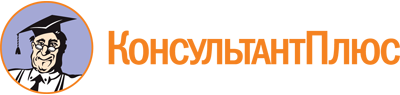 Постановление Правительства РБ от 05.08.2019 N 429
(ред. от 27.11.2023)
"Об утверждении Порядка предоставления грантов в форме субсидий из республиканского бюджета социально ориентированным некоммерческим организациям, деятельность которых направлена на улучшение социально-экономических условий жизни людей пожилого возраста, ветеранов, инвалидов и их семей, детей-сирот, детей, оставшихся без попечения родителей, а также граждан, находящихся в трудной жизненной ситуации"Документ предоставлен КонсультантПлюс

www.consultant.ru

Дата сохранения: 01.06.2024
 Список изменяющих документов(в ред. Постановлений Правительства РБ от 15.10.2019 N 559,от 10.06.2020 N 347, от 31.05.2021 N 268, от 27.11.2023 N 712)Список изменяющих документов(в ред. Постановлений Правительства РБ от 31.05.2021 N 268,от 27.11.2023 N 712)Список изменяющих документов(в ред. Постановления Правительства РБ от 27.11.2023 N 712)1.Полное наименование социально ориентированной некоммерческой организации (далее - организация) в соответствии со свидетельством о государственной регистрации юридического лица или листом записи Единого государственного реестра юридических лиц2.Дата государственной регистрации организации3.Организационно-правовая форма согласно свидетельству о государственной регистрации либо листу записи Единого государственного реестра юридических лиц или индивидуальных предпринимателей4.Учредители:4.физические лица (количество)4.юридические лица (перечислить)5.Вышестоящая организация (если имеется)6.Юридический адрес6.Фактический адрес7.Телефон7.Факс7.E-mail7.Адрес интернет-сайта организации8.ФИО руководителя организации9.ФИО главного бухгалтера организации10.Реквизиты организации:ИНН/КПП10.ОГРН10.расчетный счет10.наименование кредитной организации10.корреспондентский счет10.БИК10.ИНН/КПП10.Юридический адрес кредитной организации11.География деятельности организации (перечислить все территории, на которых осуществляется регулярная деятельность)12.Основные направления деятельности (не более 3)13.Количество членов организации (данные приводятся по состоянию на последний отчетный период):13.физических лиц13.юридических лиц14.Количество сотрудников15.Количество добровольцев16.Имеющиеся материально-технические и информационные ресурсы (краткое описание с количественными показателями: помещение, оборудование, периодические издания и т.д.)17.Основные реализованные программы/проекты за последние 3 года с указанием наименования, суммы, источника финансирования, достигнутых результатов (2 страницы формата А4, шрифт Times New RomaN, размер - 12 пт)18.Сумма запрашиваемого грантаРуководитель организацииРуководитель организацииРуководитель организации(подпись)(расшифровка подписи)"__" __________ ____ г.МП"__" __________ ____ г.МП"__" __________ ____ г.МП1.Наименование проекта2.Территория реализации проекта3.Продолжительность реализации проекта4.Цели и задачи проекта (2 страницы формата А4, шрифт Times New RomaN, размер - 12 пт)5.Обоснование необходимости проекта (2 страницы формата А4, шрифт Times New RomaN, размер - 12 пт)6.Полная стоимость проекта7.Иные источники финансового обеспечения проекта8.Краткая аннотация проекта (до 1 страницы формата А4, шрифт Times New RomaN, размер - 12 пт)9.Основные целевые группы, на которые направлен проект10.Механизм достижения цели проекта11.Опыт в области реализации проекта12.Кадровое обеспечение проекта13.Критерии оценки эффективности проекта14.Тиражируемость проекта15.Дальнейшие перспективы реализации проекта16.Механизм распространения информации о проекте и результатах его реализацииNN п/пНаименование мероприятияСроки выполненияОтветственные за выполнение проекта лицаNN п/пНаименование мероприятияКоличественные показателиКачественные показателиУказать, каким образом предполагается сохранить и расширить достижения данного проектаПодробно описать, как можно будет оценить достижение поставленных задач и намеченных результатов как в ходе выполнения проекта, так и по его окончанииNN п/пСтатьи сметы расходовОбщая сумма средств, рублейСобственные средства, рублейИные источники финансового обеспечения проектаИтогоРуководитель организацииРуководитель организацииРуководитель организации(подпись)(расшифровка подписи)"__" __________ ____ г.МП"__" __________ ____ г.МП"__" __________ ____ г.МПСписок изменяющих документов(в ред. Постановления Правительства РБ от 27.11.2023 N 712)ОТЧЕТоб использовании гранта(грантополучатель)(название проекта)Соглашение N _______________ от _______________Размер гранта ________________________________________________________NN п/пНаправление использования грантаЗапланированный объем гранта (руб.)Объем расходования гранта за отчетный период (руб.)Объем неиспользованных средств на конец отчетного периода (руб.)ПримечаниеИТОГОИТОГОПриложены копии подтверждающих документов на _____ листах.Приложены копии подтверждающих документов на _____ листах.Приложены копии подтверждающих документов на _____ листах.Приложены копии подтверждающих документов на _____ листах.Грантополучатель(подпись)(ФИО)Отчет сдал(подпись)(расшифровка подписи)Отчет принял(подпись)(расшифровка подписи)"__" __________ 20__ годаМП"__" __________ 20__ годаМП"__" __________ 20__ годаМП"__" __________ 20__ годаМП